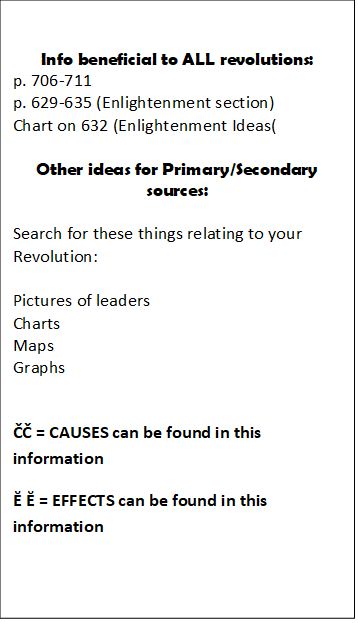 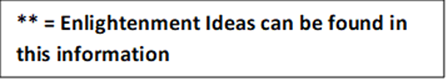 English Civil War & Restoration (595, 614-617)ČČ Why? (p. 595) Growing Power & Crises Lead ČČ Why? (p. 614) Setting the Stage,  James's Problems & **Charles I FightsWar topples KingCromwell’s rulePuritan MoralityCharles II ReignsJames II and the Glorious RevolutionĔ Ĕ Bill of RightsĔ Ĕ Cabinet System Develops       Suggested Primary/Secondary Sources:English Bill of RightsAmerican Revolution (640-645)ČČ Why?  Setting the Stage & Britain and Its American ColoniesAmerica wins IndependenceGrowing hostilities**Influence of Enlightenment Success for ColonistsDemocracyWeak national governmentĔ Ĕ New constitutionĔ Ĕ Federal systemĔ Ĕ Bill of RightsSuggested Primary/Secondary Sources:Declaration of IndependenceUS Bill of Rights to the ConstitutionLatin American Revolutions (675, 681-686, 818-821)ČČ Why? (p. 675) Revolution in Latin AmericaČČ  (p. 681) Colonial society divided**ČČ Creole’s lead revolutionsBolivar’s Route to VictorySan Martin Leads Southern LiberationĔ Ĕ Struggling Toward Democracy**Revolution in HaitiHaiti’s IndependenceReading 1Reading 2Reading 3Ĕ Ĕ http://library.brown.edu/haitihistory/8.htmlĔ Ĕ https://www.britannica.com/topic/Haitian-RevolutionBrazil’s Royal Liberator(p. 818) Cuba Declares IndependenceFrench Revolution (595, 651-661, 663)ČČ Why?  (p. 595) Growing Power & Crises LeadČČ (651) Setting the StageČČ Old Order/Privileged EstatesČČ The Third Estate**Enlightenment ideasEconomic troublesWeak leaderNational AssemblyStorming the BastilleGreat FearAssembly Reforms FranceLimited MonarchyFrance at WarJacobinsRobespierreReign of TerrorĔ Ĕ End of TerrorĔ Ĕ (p. 663) Naploeon Seizes PowerSuggested Primary/Secondary SourcesĔ Ĕ Declaration of the Rights of Man and the CitizenHistory in Depth p. 600p. 652 political cartoonNapoleon (661, 663-675)ČČ Why? (p. 661) End of TerrorČČ (p. 663) Napoleon Seizes PowerCoup d’Etat**Napoleon Rules FranceRestoring Order at HomeNapoleon Crowned EmperorLoss of American TerritoriesConquering EuropeThe Battle of TrafalgarThe French EmpireNapoleon’s Costly Mistake (668)The Peninsular WarThe Invasion of RussiaNapoleon Suffers DefeatThe Hundred DaysMetternich’s Plan for EuropeThe Containment of FranceĔ Ĕ Balance of PowerĔ Ĕ LegitimacyĔ Ĕ Conservative Europe Ĕ Ĕ Long-Term LegacySuggested Primary/Secondary SourcesSearch for a pic of Napoleon on the ThroneMap on pg 670Russian Revolution (690-691, 867-873)ČČ Why? (p. 690) Reform in RussiaČČ Defeat Brings ChangeReform and Reaction**(p. 867) Setting the StageCzars Continue Autocratic RuleRussia Industrializes**The Revolutionary Movement GrowsThe Russo-Japanese WarBloody Sunday: The Revolution of 1905World War I: The Final BlowThe March RevolutionThe Czar Steps DownLenin Returns to RussiaThe Bolshevik RevolutionThe Provisional Government TopplesBolsheviks in Power Ĕ Ĕ Civil War Rages in RussiaĔ Ĕ Lenin Restores OrderĔ Ĕ New Economic PolicyĔ Ĕ Political ReformsĔ Ĕ Stalin Becomes DictatorMexican Revolution (674, 685-686, 822-827)ČČ Why? (p. 674) Revolution in Latin America**ČČ (p. 685) A Cry for FreedomČČ (p. 822) Setting the StageSanta Anna and the Mexican WarThe Texas RevoltWar and the Fall of Santa AnnaJuarez Rises to PowerJuarez Works for ReformThe French Invade MexicoPorfirio Diaz and “Order and Progress”Madero Begins the RevolutionĔ Ĕ Mexican Leaders Struggle for PowerĔ Ĕ The New Mexican ConstitutionSuggested Primary/Secondary Sources:Grito de Dolores